De zevende dwerg Dit zijn zes van de zeven dwergen van sneeuwwitje. Schrijf het nummer op van de dwerg waar je de zevende dwerg het beste ziet. 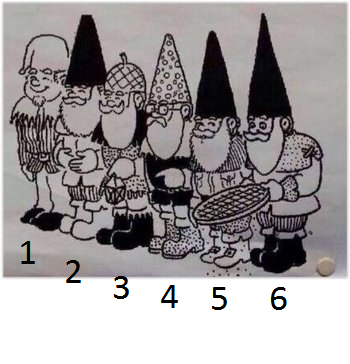 